Reply Form to Second CircularThe Second International Symposium of IGCP608:“Cretaceous ecosystems and their responses to paleoenvironmental changes in Asia and the Western Pacific”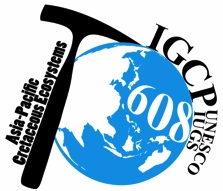 Tokyo, Japan4-6 September 2013Web-page: http://igcp608.ibaraki.ac.jp/Please complete and return before 1 July 2014Personal DetailsSurname:……………………………..First name(s):………………………………………Affiliation: ...………………………………..……………………………………………… Other requests:………………………………………………………………….Please fill out and send back to:Dr. Mizuki Murakami (Symposium Secretary)Department of Earth Sciences, Faculty of Education and Integrated Arts & Sciences, Waseda University 1-6-1 Nishiwaseda, Shinjuku, Tokyo 169-8050, JapanE-mail: igcp608.waseda@gmail.comAddress:Phone: ………………………………… Fax: ………………………………E-mail: ………………………………………………………………………Please tick the appropriate box:Co-author: ……………………………………………………………………………………Title: ………………………………………………………………………………………………………………………………………………………………………………………….